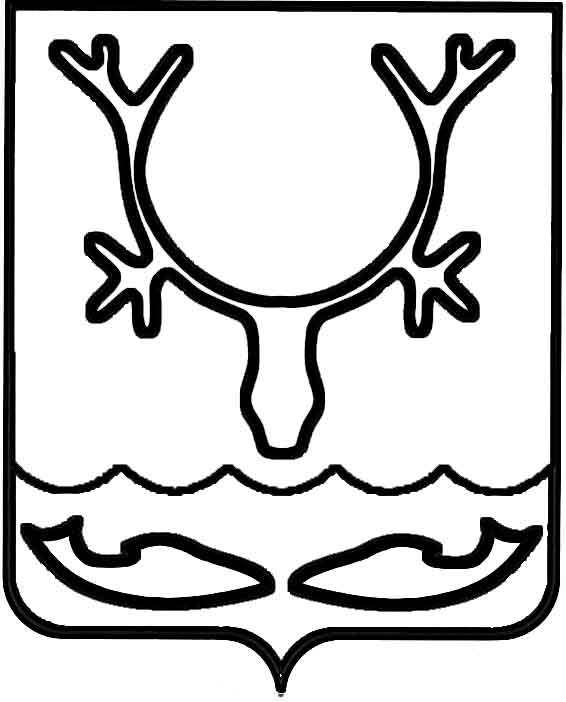 Администрация муниципального образования
"Городской округ "Город Нарьян-Мар"РАСПОРЯЖЕНИЕВ целях реализации муниципальной программы муниципального образования "Городской округ "Город Нарьян-Мар" "Развитие предпринимательства 
в муниципальном образовании "Городской округ "Город Нарьян-Мар", утвержденной постановлением Администрации МО "Городской округ "Город Нарьян-Мар" 
от 31.08.2018 № 584, в соответствии с Положением о проведении онлайн - конкурса "Лучший зимний букет", утвержденным постановлением Администрации муниципального образования "Городской округ "Город Нарьян-Мар" от 10.08.2022 № 1005:Провести онлайн - конкурс "Лучший зимний букет" (далее - конкурс);2. Назначить дату опубликования фотографий флористических композиций через официальную группу "Город Нарьян-Мар" в социальной сети "ВКонтакте" (https://vk.com/nmar_nao) 10 декабря 2022 года;3. Назначить дату окончания получения общественной оценки в 23 часа 
59 минут 13 декабря 2022 года;4. Установить сроки приема заявок на участие в конкуре с 18 октября 
по 30 ноября 2022 года.5. Управлению экономического и инвестиционного развития Администрации муниципального образования "Городской округ "Город Нарьян-Мар" – организатору конкурса осуществлять действия в соответствии с Положением о проведении онлайн - конкурса "Лучший зимний букет", утвержденным постановлением Администрации муниципального образования "Городской округ "Город Нарьян-Мар" от 10.08.2022 
№ 1005.6. Управлению организационно-информационного обеспечения Администрации муниципального образования "Городской округ "Город Нарьян-Мар" обеспечить информационное сопровождение конкурса в средствах массовой информации;7. Контроль за исполнением настоящего распоряжения возложить 
на заместителя главы Администрации МО "Городской округ "Город Нарьян-Мар" 
по экономике и финансам.12.10.2022№526-рО проведении онлайн - конкурса "Лучший зимний букет"Глава города Нарьян-Мара О.О. Белак